Home School Link Worker Contact Form 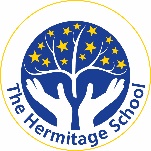 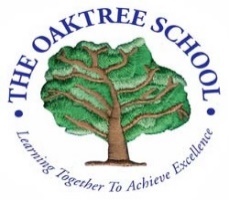 To be completed by the parent/carer:Email: HSLW@oaktree.surrey.sch.uk Child’s InformationParent/Carer InformationAreas of Need 

Please identify the areas you would like to discuss by entering ‘C’ for child and / or ‘A’ for family/adult
Please note that the Home School Link Worker will contact you within 2 working days   in line with the schools 48-hour response policy. 
*CAMHS – Child and Adolescent Mental Health ServicesNameAgeDate of BirthSexM/FClassClass TeacherBrief description of past meetings/topics discussed and with whom.SEND Stage: SEND Stage: Details of Outside Agency Involvement:Name:
Address 
including postcodeHome telephone numberMobile numberEmail
ParentingIsolationBullyingAttendance, punctuality and routinesAdult/Family learningBehaviourHousingLanguage difficultiesYoung CarerDebt and budgetingYoung parentFriendship issuesDomestic abuseChild protection planCAMHS *Alcohol and substance misuseChild in need planHealthBereavementAnxiety, stress or depressionOther: (please state)General supportEmotional supportOther: (please state)